Etablissement :                                                                                                                                              Oncologue    Hématologue      Prescripteur habilité                        En général, pour quelle(s) indication(s) prescrivez-vous un facteur G CSF   dans votre établissement (patient hospitalisé)?En général, pour quelle(s) indication(s) prescrivez-vous un facteur G CSF délivré en ville?Vos remarques :Merci de votre contributionLes Groupes de travail Lignée Blanche Bretagne et Pays de la LoireA retourner à l’Observatoire dédié au Cancer B PL  Fax 02 41 48 31 90   Mail francoise.grude@ico.unicancer.fr Tel 02 41 35 28 68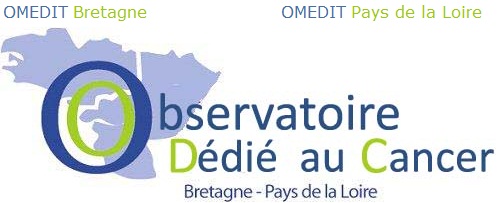 Etat des lieux de l’utilisation des Facteurs de croissance G CSFEnquête auprès des CliniciensType de cancerProphylaxie primaire (I) ou secondaire (II) ; mobilisation CSP allo/autogreffe, lymphomes…Protocole prescrit (et précisez : adj, méta, rechute) Taux initial de PNN pour débuter le facteur de croissance ?Facteur de croissance prescrit  et posologieDate de début après le protocole et durée du traitementSurveillance biologique ?Résultats biologiques imposant l’arrêt du traitementRaisons de votre choixType de cancerProphylaxie primaire (I) ou secondaire (II) ; mobilisation CSP allo/autogreffe, lymphomes…Protocole prescrit (et précisez : adj, méta, rechute) Taux initial de PNN pour débuter le facteur de croissance ?Facteur de croissance prescrit  et posologieDate de début après le protocole et durée du traitementSurveillance biologique ?Résultats biologiques imposant l’arrêt du traitementRaisons de votre choix